Publicado en Donostia - San Sebastián el 16/07/2019 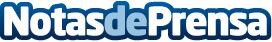 Gipuzkoa estrena el sistema que evita la falsificación de las recetas privadasGipuzkoa es la primera provincia en adherirse al sistema de validación impulsado por los Consejos Generales de Médicos, Farmacéuticos, Dentistas y PodólogosDatos de contacto:COLEGIO DE FARMACÉUTICOS DE GIPUZKOA Comunicación943223750Nota de prensa publicada en: https://www.notasdeprensa.es/gipuzkoa-estrena-el-sistema-que-evita-la Categorias: Medicina Industria Farmacéutica Sociedad País Vasco Odontología http://www.notasdeprensa.es